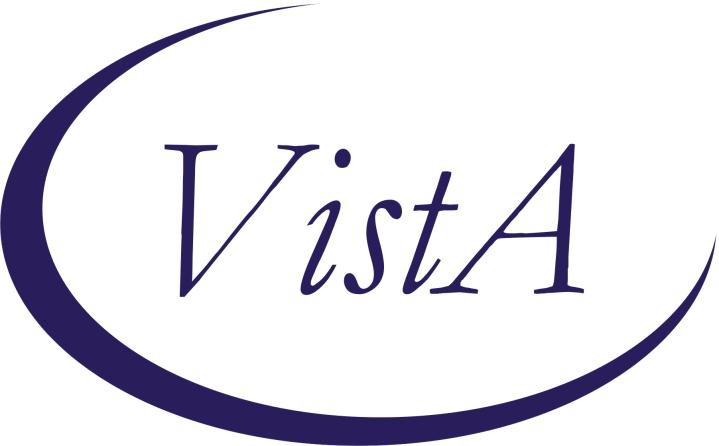 Palliative Care National Clinical TemplatePatch PXRM*2.0*31 INSTALLATION and SETUP GUIDEMarch 2014Product Development Department of Veterans AffairsContents	Introduction	Patch PXRM*2.0*31 is one of the first patches that uses the recently approved expedited patch process. This patch releases the Palliative Care National Clinical Template without any changes to routines, data dictionaries, or other package functions – “content” only. The reminder dialog is VA-PALLIATIVE CARE NATIONAL CLINICAL TEMPLATE.There are two Reminder Exchange entries that will be installed as part of this patch.VA-PALLIATIVE CARE CONSULTVA-PATCH 31 POST HS COMPONENTSPalliative Care National Clinical Template (PC-NCT)The VA Hospice and Palliative Care (HPC) program office has sponsored the development of this reminder dialog template to document provider-based palliative care consultations at all sites within VHA. This template is critical to improving the process and documentation of clinical care, and facilitating high quality palliative care and programmatic quality improvement. It is the intent of the HPC program office that this national template be formally distributed to VA palliative care programs for voluntary use throughout VHA in early 2014.The current version of the template, PC-NCT 3.0, for national distribution, was developed by the Quality Improvement Resource Center (QuIRC), based in Los Angeles, CA. QuIRC serves as one of three national Quality Centers that support the HPC’s Comprehensive End-of-Life Care Initiative to foster quality improvement. QuIRC built the template based on a comprehensive review of the literature and in consultation with a wide variety of program stakeholders and clinical experts. There has been extensive involvement from the field in order to obtain concurrence and refine earlier versions. Our program office goal is to have at least 60% of the VA facilities adopt the PC-NCT over the next two years.Using an earlier version of PC-NCT in 2010, QuIRC gauged interest from facilities about participating in a User Community in order to pilot the template in a clinical setting; garnered feedback regarding the content, ease of use, and utility of the tool; and assessed attitudes surrounding the tool’s adoption and implementation. After identifying facilities interested in piloting the tool, QuIRC selected five sites (Baltimore, Battle Creek, Indianapolis, Birmingham, and Salt Lake) to make up the User Community based on geographic diversity, palliative care program size and complexity, academic and non-academic status, and the local availability of evaluation resources. The PC-NCT was disseminated to the User Community sites in August 2010. User Community conference calls have been held at least once per month in which we gather valuable feedback to make ongoing modifications which are reflected in the PC-NCT version 3.0. This most recent version captures aspects of care that are most important to assess during a palliative care consultation in a manner that is efficient and helpful to clinicians.In order for the HPC performance measure to be met for a given palliative care consult, four elements must be present – primary diagnosis, CPT code (ending in 3, 4 or 5), qualified provider (MD/DO, CNS, NP, PA) and correct DSS code (351 or 353). For this to occur for an inpatient, the CPRS location of the patient MUST be changed to an outpatient clinic location setup for this purpose PRIOR to beginning the note. The reminder dialog itself has a “change location?” prompt built in.Per VHA Directive 2009-002 Patient Care Data Capture: “It is VHA policy to capture and report inpatient appointments in outpatient clinics, inpatient billable professional services, inpatient professional mental health services, and outpatient care data to support the continuity of patient care, resource allocation, performance measurement, quality management, provider productivity, research, and third-party payer collections.” Hence, the following is highlighted:The correct coding can only roll up to the VSSC data base if linked to an encounter. Encounter data is not generated for inpatient locations.	New clinic locations for inpatient palliative care/hospice consultations must be created for each site. These locations should be set up as “count” clinics without any appointment grid. One clinic should be associated with DSS identifier 351 and one with DSS identifier 353. The clinic names should be followed by “-X” in order to ensure that these locations are not included in VHA wait time and missed opportunity measures. Examples of inpatient clinic locations might be: “SITENAME-INPT PALL CONSULT- X” OR “SITENAME-INPT HOSPICE-X.”For patients seen on an outpatient basis, providers simply select an appropriate outpatient palliative care or hospice location and complete an encounter form as they normally do. The outpatient palliative care clinic location(s) should be associated with Hospice (DSS351) or Palliative Care (DSS 353) (note: DSS identifiers for clinics are not displayed in CPRS). For inpatients, the note author has to take four steps in sequence prior to documenting the consultation:Before starting a note, click on patient location (next to patient name);Click on the “new visit” tabSelect the appropriate “inpatient” palliative care clinic locationStart a consultation note using the appropriate title for their siteThis template is created in a modular format, separating the nine content areas. When using the template, clinicians can choose which modules they would like to complete. They can use the entire template to create a comprehensive palliative care consultation. Or they can choose one module at a time, such as the symptom module, to address a focused area of concern.Pre-Installation	Required Software for patch PXRM*2.0*31Related DocumentationWeb SitesInstallation	This manual describes how to install PXRM*2.0*31.This build can be installed with users on the system, but it should be done during non-peak hours.The installation needs to be done by a person with DUZ(0) set to "@."Retrieve the host file containing the patchUse ftp to access the build (the name of the host file is PXRM_2_0_31 .KID) from one of the following locations (with the ASCII file type):Install the build first in a training or test account.Installing in a non-production environment will give you time to get familiar with new functionality and complete the setup for reminders and dialogs prior to installing the software in production.Load the distribution.In programmer mode type, D ^XUP, select the Kernel Installation & Distribution System menu (XPD MAIN), then the Installation option, and then the option LOAD a Distribution. Enter your directory name and PXRM_2_0_31.KID at the Host File prompt.ExampleFrom the Installation menu, you may elect to use the following options:Backup a Transport GlobalThis option will create a backup message of any routines exported with the patch. It will NOT back up any other changes such as DDs or templates.Compare Transport Global to Current SystemThis option will allow you to view all changes that will be made when the patch is installed. It compares all components of the patch (routines, DDs, templates, etc.).Verify Checksums in Transport GlobalThis option is not needed since there are NO routines being installedInstall the build.From the Installation menu on the Kernel Installation and Distribution System (KIDS) menu, run the option Install Package(s). Select the build PXRM .KID and proceed with the install. If you have problems with the installation, log a Remedy ticket and/or call the National Help Desk to report the problem.Answer "NO" to the following prompt:Want KIDS to INHIBIT LOGONs during install? NO// NOInstallation ExampleSee Appendix A.Install File PrintUse the KIDS Install File Print option to print out the results of the installation process. You can select the multi-package build or any of the individual builds included in the multi- package build.Build File PrintUse the KIDS Build File Print option to print out the build components.Post-Installation Setup	Once the installation is complete -- To enable the dialog: Go to Reminder Dialog Management Option: Reminder Dialogs. Change the view to DIALOG, and find the NATIONAL PALLIATIVE CARE CONSULT on the list. Edit the entry and remove the text in the DISABLE field by entering @.	To use the reminder dialog as a template, use the menu option XPAR EDIT PARAMETER.Choose to edit the parameter: TIU TEMPLATE REMINDER DIALOGS Add this reminder dialog to the list at the System level.In CPRS, open the Edit Shared Templates option and create a new template with the type of reminder dialog. From the Reminder Dialog drop down list, find NATIONAL PALLIATIVE CARE CONSULT and attach it to the template. You can attach the reminder dialog to your facility selected progress note title, if desired.You may want to include the entire dialog, as well as each individual module in Shared Templates. This will allow the user to select only one (or more modules) if they want to use only certain modules of the template. (This also allows them to complete a module or two, leave the note unsigned, and then come back later to complete other modules.) If you decide to put the individual modules in Shared Templates, you must complete step 3 above for each module, and place them in a folder for easy access. See example below: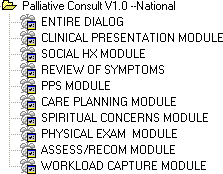 TIU Health Summary Objects:Three TIU objects are included in the National Palliative Care Consult template:PALLI PHQ2  PH9  [location =  Element:    VA-PALLI    CONS    PHQ2/9   OBJECT (E)]PALLI WEIGHT [location = Element: VA-PALLI CONS VITALS (E)]PALLI VITALS [location = Element: VA-PALLI CONS VITALS (E)]The Health Summary Type for each TIU object is listed belowAppendix ASMA5A3:SCT>D ^XUPSetting up programmer environment This is a TEST account.Terminal Type set to: C-VT320/132.Select OPTION NAME: XPD MAIN	Kernel Installation & Distribution SystemEdits and Distribution ... Utilities ...Installation ...Patch Monitor Main Menu ...Select Kernel Installation & Distribution System <TEST ACCOUNT> Option: INSTalla tionLoad a DistributionVerify Checksums in Transport GlobalPrint Transport GlobalCompare Transport Global to Current SystemBackup a Transport GlobalInstall Package(s)Restart Install of Package(s) Unload a DistributionSelect Installation <TEST ACCOUNT> Option: 1 Load a Distribution Enter a Host File: <your directory name>PXRM_2_0_31.KIDKIDS Distribution saved on Jul 01, 2013@11:29:46 Comment: Palliative CareThis Distribution contains Transport Globals for the following Package(s): Build PXRM*2.0*31 has been loaded before, here is when:PXRM*2.0*31   Install Completedwas loaded on Jul 01, 2013@12:17:07 OK to continue with Load? NO// YESDistribution OK!Want to Continue with Load? YES// Loading Distribution...PXRM*2.0*31Use INSTALL NAME: PXRM*2.0*31 to install this Distribution.Load a DistributionVerify Checksums in Transport GlobalPrint Transport GlobalCompare Transport Global to Current SystemBackup a Transport GlobalInstall Package(s)Restart Install of Package(s) Unload a DistributionSelect Installation <TEST ACCOUNT> Option: INSTAll Package(s) Select INSTALL NAME: PXRM*2.0*31	7/2/13@12:56=> Palliative Care ;Created on Jul 01, 2013@11:29:46This Distribution was loaded on Jul 02, 2013@12:56 with header of Palliative Care ;Created on Jul 01, 2013@11:29:46It consisted of the following Install(s): PXRM*2.0*31Checking Install for Package PXRM*2.0*31 Install Questions for PXRM*2.0*31 Incoming Files:811.8	REMINDER EXCHANGE (including data)Note: You already have the 'REMINDER EXCHANGE' File. I will OVERWRITE your data with mine.Want KIDS to INHIBIT LOGONs during the install? NO//Want to DISABLE Scheduled Options, Menu Options, and Protocols? NO//Enter the Device you want to print the Install messages.You can queue the install by enter a 'Q' at the device prompt. Enter a '^' to abort the install.DEVICE: HOME// TELNET PORTInstall Started for PXRM*2.0*31 : Jul 02, 2013@12:56:15Build Distribution Date: Jul 01, 2013 Installing Routines:Jul 02, 2013@12:56:15Running Pre-Install Routine: PRE^PXRMP31I DISABLE options.DISABLE protocols.Installing Data Dictionaries:Jul 02, 2013@12:56:16Installing Data:Jul 02, 2013@12:56:17Running Post-Install Routine: POST^PXRMP31I ENABLE options.ENABLE protocols.There are 2 Reminder Exchange entries to be installed.Installing Reminder Exchange entry VA-PALLIATIVE CARE CONSULTInstalling Reminder Exchange entry VA-PATCH 31 POST HS COMPONENTS Updating Routine file...Updating KIDS files...PXRM*2.0*31 Installed.Mar 03, 2014@14:19:29Not a production UCIPXRM*2.0*31Install CompletedPackage/PatchNamespaceVersionCommentsClinical RemindersPXRM2.0Fully patchedHealth SummaryGMTS2.7Fully patchedHL7HL1.6Fully patchedKernelXU8.0Fully patchedMailManXM8.0Fully patchedMental HealthYS5.01Fully patchedVA FileManDI22Fully patchedDocumentationDocumentation File nameInstallation and Setup GuidePXRM_2_31_IG.PDFSiteURLDescriptionNational Clinical Reminders sitehttp://vista.med.va.gov/remindersContains manuals, PowerPoint presentations, and other informationabout Clinical RemindersNational Clinical Reminders Committeehttp://vaww.portal.va.gov/sites/ncrc public/default.aspxThis committee directs the development of new and revisednational remindersVistA DocumentLibraryhttp://www.va.gov/vdl/Contains manuals for ClinicalReminders andHinesREDACTEDREDACTEDSalt Lake CityREDACTEDREDACTEDMaxHos	ICDProCPTAbb	OrdComponent NameOccTimeLoc	TextNarModSelectionMaxHos	ICDProCPTAbb	OrdComponent NameOccTimeLoc	TextNarModSelection